Expérience équestre : 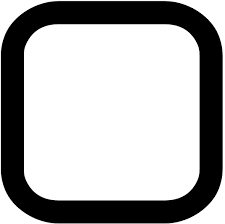 Aucune		Randonnée		Autres : ___________________________ Référé par :Camp 2020Vous devez indiquer un premier et un second choix pour la sélection des dates de camp. Un appel vous sera fait pour confirmer votre second choix. S’il n’y a pas d’appel, votre premier choix est automatiquement réservé.Durées et prix5 jours 	avec coucher		550$ + taxes = 633$5 jours 	sans coucher		450$ + taxes = 520$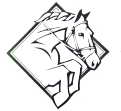 3 jours 	avec coucher 		360$ + taxes = 414$3 jours	sans coucher 		290$ + taxes = 356,50$Les forfaits AVEC coucher inclus trois repas équilibrés par jour et les collations. Nous offrons quelques repas plus festifs.Pour les forfaits SANS coucher, l’enfant apporte son repas du midi et ses collations. Le service de garde est offert, renseignez-vous lors de l’inscription.Dates des camps	29 juin au 3 juillet 20206 au 10 juillet 202013 au 17 juillet 202020 au 24 juillet 202010 au 14 août 2020Pour les camps avec coucher, l’arrivée se fait la veille du premier jour du camp, à 19h selon les dates indiquées ci-haut. Pour les camps de jour, l’arrivée se fait le jour du camp à 09h et le départ est prévu pour 16h, du lundi au vendredi.Il y a possibilité de faire plus d’une semaine de camp. Renseignements au 418-844-2713Paiements1) Afin d’officialiser l’inscription, l’acompte (non remboursable) du camp doit être reçue pour le 1er mai 2020.150$ pour le camp de 5 jours120$ pour le camp de 3 jours2) Le second versement, couvrant la différence, doit être versé 10 jours avant l’arrivée du campeur. Si vous bénéficiez de la promotion de 2020, soit un rabais de 30$ applicable avant taxe à l’achat du camp de 5 jours avec coucher et que vous avez respectez la date d’inscription du 1er mai 2020, c’est sur ce montant que vous pourrez le déduire.				Promo 2020 : 5 jours avec coucher	520$  + taxes = 598$3) Des reçus sont émis sur demande.AutorisationsJ’autorise le Club Équestre de Québec à utiliser les photos et vidéos sur les activités du camp de mon enfant à des fins publicitaires tels que le dépliant et le site web.____________________________________			______________________Signature du détenteur de l’autorité parentale			DateNom du participant Date de naissanceNuméro ass. maladieAllergies ou restrictionsNom du parent/tuteurTéléphoneAdresseCellulaireCourrielConnaissait déjà le CEQDépliant publicitaireFacebookFamille/AmisSite WebAutres __________________DatesDurées choisies (3 ou 5 jours)Spécifier Prix total1er choix Avec coucher Sans coucher2e choix Avec coucher Sans coucher